Развивающие игры для детей своими руками. Полезные идеи и советы, чем можно занять ребенка во время поездки. Лето - пора отпусков и соответственно, пора поездок и путешествий. Перелеты на самолете, поездки в поезде или автобусе - непростая задача для малышей, ведь вокруг много всего странного, незнакомого, много чужих людей, другие правила поведения. Для ребенка - это большой стресс. 
Кроме того путешествие с малышом всегда сопровождается большим количеством вещей. Опыт показывает, что малышу необходимо намного больше различных вещей, чем взрослым - подгузники, соски, бутылочки, влажные салфетки, больше сменной одежды и т.д., так что свободного места для игрушек и книжек в сумке почти не остается. 
Предлагаю заранее продумать, чем развлечь малыша во время перелета в самолете, поездки в поезде, автобусе или автомобиле, а также во время отдыха в отеле или в гостях. 
Вот несколько простых идей, как можно с пользой провести время в поездке и сэкономить место в багаже, оставив все объемные игрушки и книги дома и взяв с собой, лишь игры, не требующие много места. Для детей от 1 года до 2: - рекомендую заранее купить новую игрушку и не показывать ее ребенку до поездки. Желательно, чтобы у игрушки было много различных функций, чтобы что-то двигалось, крутилось, нажималось, пищало и светилось. Нам в свое время очень помогли кубики с сюрпризом Fisher Price. Для ребенка новая игрушка станет приятным сюрпризом и может увлечь его на длительное время. - также можно вязать с собой небольшую книжку (желательно тоже новую, которую ребенок еще не видел, или ту, которую очень любит). В таком возрасте дети любят больше всего короткие стишки, например, стихи А.Барто, С. Маршака, С. Михалкова, К. Чуковского. Самое главное, чтобы в книжках было много интересных картинок, которые можно рассмотреть и обсудить с малышом во время поездки. Стихи можно также и изображать, например, когда Маркус был маленький ему очень нравилось, когда мы вместе читали и изображали стихотворение "Мойдодыр". Было очень весело, особенно ему нравилось, когда я щекотала его, изображая как мыло " юлило, и мылило, и кусало, как оса" :-). 
Кстати, сейчас в продаже есть много книг с элементами игрушки, например, книжки-пищалки, книжки с игрушками внутри, книжки со шнуровкой, книжки-крутилки и т.д. Уверена, что годовалым малышам такие книжки придутся по душе. - в гостинице или в гостях, где нет игрушек, простые занятия-игры для малыша можно сделать из подручных средств, например, сделать игрушку-сортер из ненужной коробки или емкости и сложить в нее небольшие предметы (соску, прорезыватель для зубов, носочки, платочки, сушки-баранки и т.д.), сделать кегли из пустых пластиковых бутылок (кстати, маленький мячик можно сделать даже из детских носочков, закрутив носочек и сложив один носок в другой), или, если малыш продолжает кушать еду из баночек, то из крышечек также можно сделать развивающую игру. - для детей от 1,5 лет предлагаю предварительно подготовить игру "Сложи половинки": 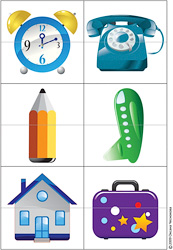 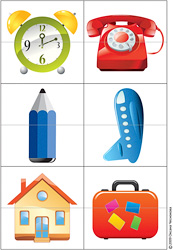 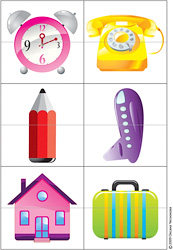 Все что вам необходимо сделать для ее изготовления, это распечатать готовые макеты на цветом принтере и разрезать листы на карточки. - малышам в возрасте 1-2 года очень нравятся пальчиковые игры - например, всем известная "Сорока-белобока". Можно также использовать для игры стихотворение "Пальчик-пальчик, где ты был? 
Этот пальчик в лес ходил, 
этот пальчик - щи варил, 
этот пальчик - кашку ел, 
этот пальчик - песни пел. 
Ну а этот хочет спать - прыг в кровать!" Для игры с пальчиками подходит и стихотворение-считалочка Сергея Михалкова "Пальчики": 

"А у нашей внучки, 
Маленькие ручки, 
И на ручках пальчики - 
Девочки и мальчики.
Дружно пальчики живут,
Их по имени зовут:
Пальчик Зина, 
Пальчик Нина,
Миша, Гриша, Николай,
Пальчик Саша, 
Пальчик Маша,
Вова, Лёва, Ермолай.
Внучка пальчики считает:
Раз! Два! Три! Четыре! Пять!
И, считая, засыпает, Потому что хочет спать." - не забудьте также про потешки, стихи на разные случаи и детские песенки. - также в дороге вам может помочь мобильный телефон, на который заранее можно загрузить любимые песенки малыша или, если позволяют возможности телефона, загрузить мультики. Кстати, в любом телефоне есть набор мелодий для звонка или сообщений. Прослушивание этих мелодий - это очень увлекательное занятие для малыша, главное, чтобы другие пассажиры были не против :-) Обратите также внимание, что - очень часто в возрасте 1-2 года дети привязаны к какой-то одной игрушке или даже вещи (одна наша знакомая девочка в таком возрасте постоянно носила с собой пуховый платок, которым мама укрывала ее с рождения). Присутствие этой вещи рядом очень важно для малыша, ведь она является для него символом безопасности и защищенности. Так что, если у вас имеются такие вещи - обязательно возьмите их с собой. - одна из проблем, беспокоящих ребенка в этом возрасте - это режущиеся зубки, поэтому обязательно возьмите с собой в дорогу все, что может помочь малышу, например, печенье, сухарики, сушки-баранки и т.д., а также гель для десен и/или прорезыватель для зубов. 